First Day of MMO: Tuesday, August 28, 2018
Last Day of MMO: Friday, May 24, 2019
There are NO deposits and NO registration fees asked of our families for the Mother’s Morning Out Program here at Trinity Christian Fellowship. We understand that vacations and sickness can occur which causes a child to miss days from MMO, but we have broken down the cost and pricing to the ‘spot’ we hold for your child. While we miss them while they are gone, you are still financially responsible for those days.Payment ScheduleSession OneAugust 28th – $108October 2nd – $108November 1st – $108Session TwoDecember 4th – $88January 3rd – $88February 5th – $88Session ThreeMarch 5th – $88April 2nd – $88May 2nd – $88 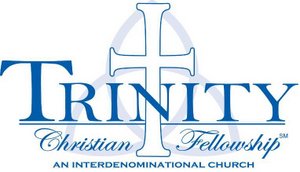 Mother’s Morning Out 
2018 – 2019Tuesday/Thursday